Publicado en L'Hospitalet de Llobregat el 02/08/2018 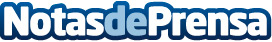 Abrisud pone en marcha una nueva división especializada en instalaciones de gran formato Abrisud, la empresa líder en fabricación e instalación de cubiertas en Europa, lanza una nueva división de cubiertas profesionales dirigida al sector turístico. Datos de contacto:Mónica Moyanowww.abrisud.esNota de prensa publicada en: https://www.notasdeprensa.es/abrisud-pone-en-marcha-una-nueva-division Categorias: Inmobiliaria Turismo Construcción y Materiales http://www.notasdeprensa.es